Инструкциядля учащихся по регистрации и проведении онлайн уроков на платформеDiscordСкачать и установить приложение Discord, если вы его еще не используете. Зарегистрироваться на платформе Discord и присоединиться по ссылке к серверу школыИзменить никнейм на сервере школы по шаблону 
«КлассЛитера Фамилия Имя», например «6Е Сидоров Петр»Дождаться, когда Администратор присвоит роль ученика соответствующего класса. 
Предупреждение, пока вы не установите правильно ник Вам не будет присваиваться роль, и на урок Вы попасть не сможете. Если Вы меняете ник, не соответствующий шаблону, роль снимается и на урок Вы опять не сможете попасть на урок.Экран на компьютере условно разделен на несколько частей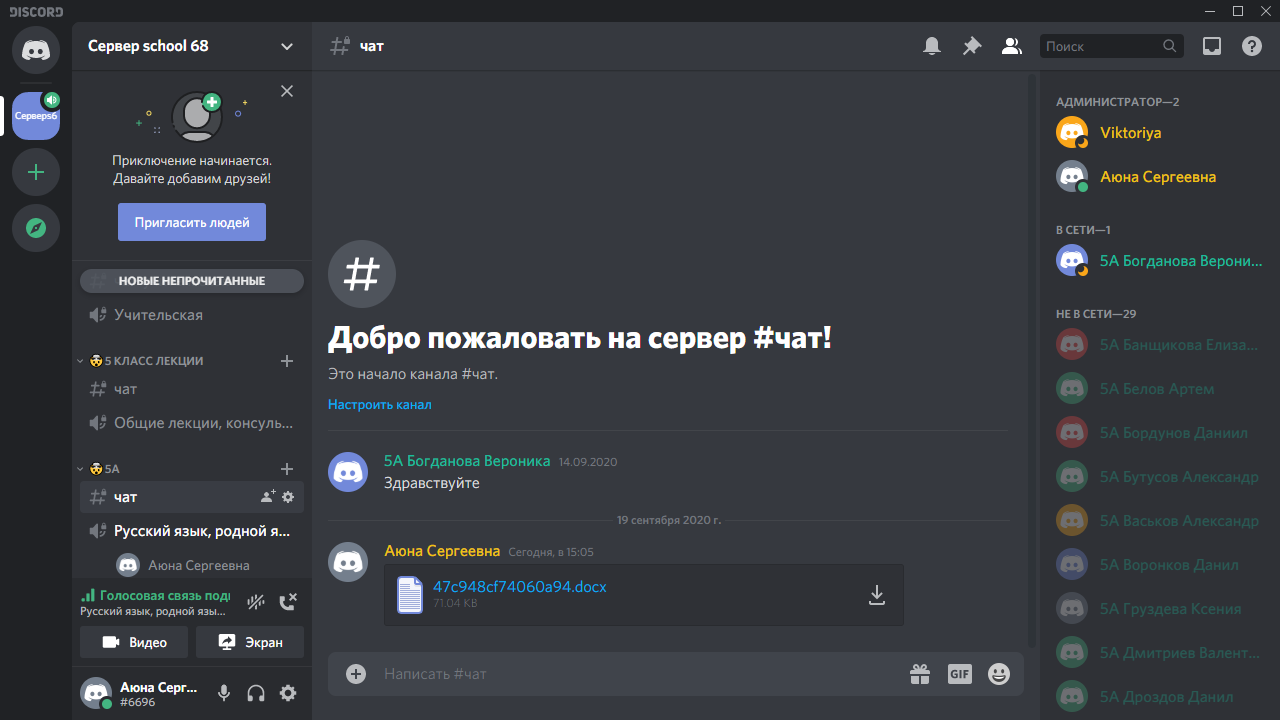 1 – здесь отображаются беседы, в которых Вы задействованы, например, «МБОУ г. Иркутска ООШ №68»2 – здесь показаны каналы классов, текстовые каналы для сообщений и голосовые для звукового общения.3 – здесь Вы можете написать сообщение в основной чат школы, как обращение к администратору, либо в чат класса учителю Напоминаю о нормах и правилах культурной речи. Администратор, педагоги, завучи видят ВСЕ Ваши сообщения и вполне могут отправить Вас в бан (ограничить доступ к ресурсу) за нецензурную лексику и некультурное поведение, а также показать Вашим родителям (законным представителям) как и что Вы говорите. Будьте вежливы и соблюдайте правила!4 – здесь отображаются Ваши сообщенияв чате5 – Здесь отображаются присутствующие на сервере школы в данный момент и зарегистрированные на сервере.Проверяем, что работают колонки и микрофон.Ожидаем расписания уроков. В основном чате или на сайте школы 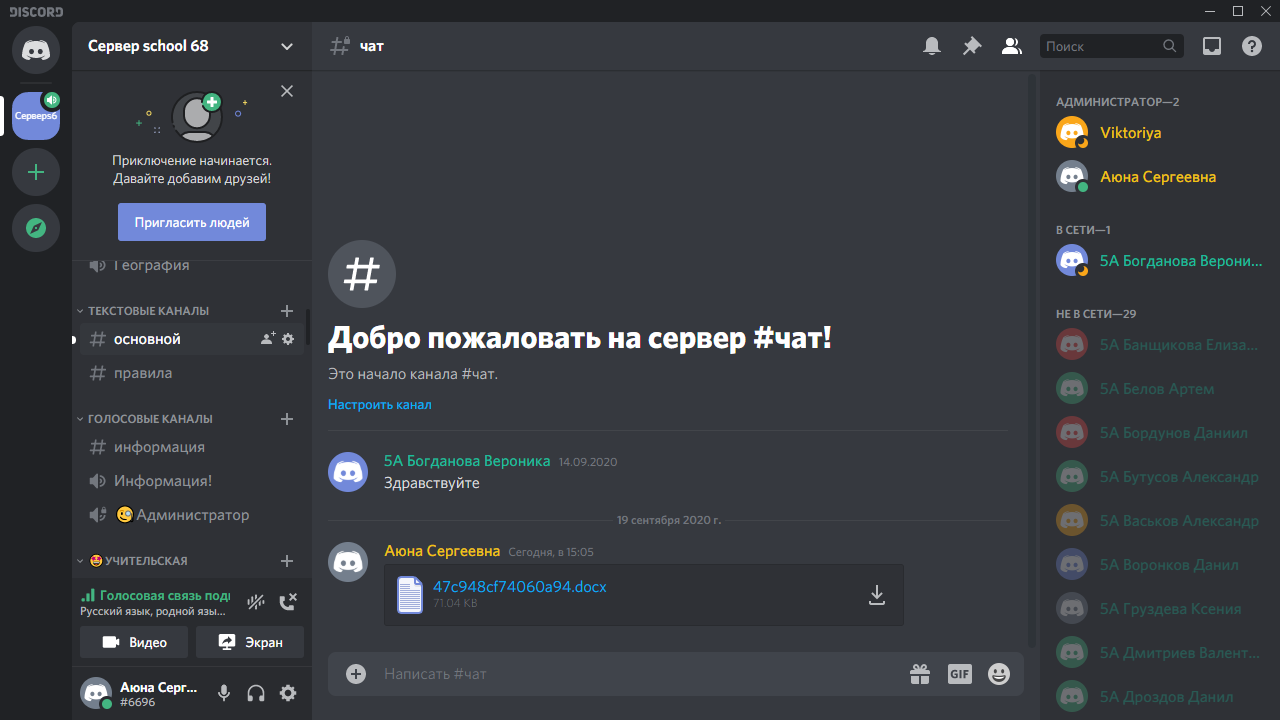 Заходим на платформу за 15-20 минут до урока, проверяем, что настроены колонки и микрофонЗаходим в кабинет своего класса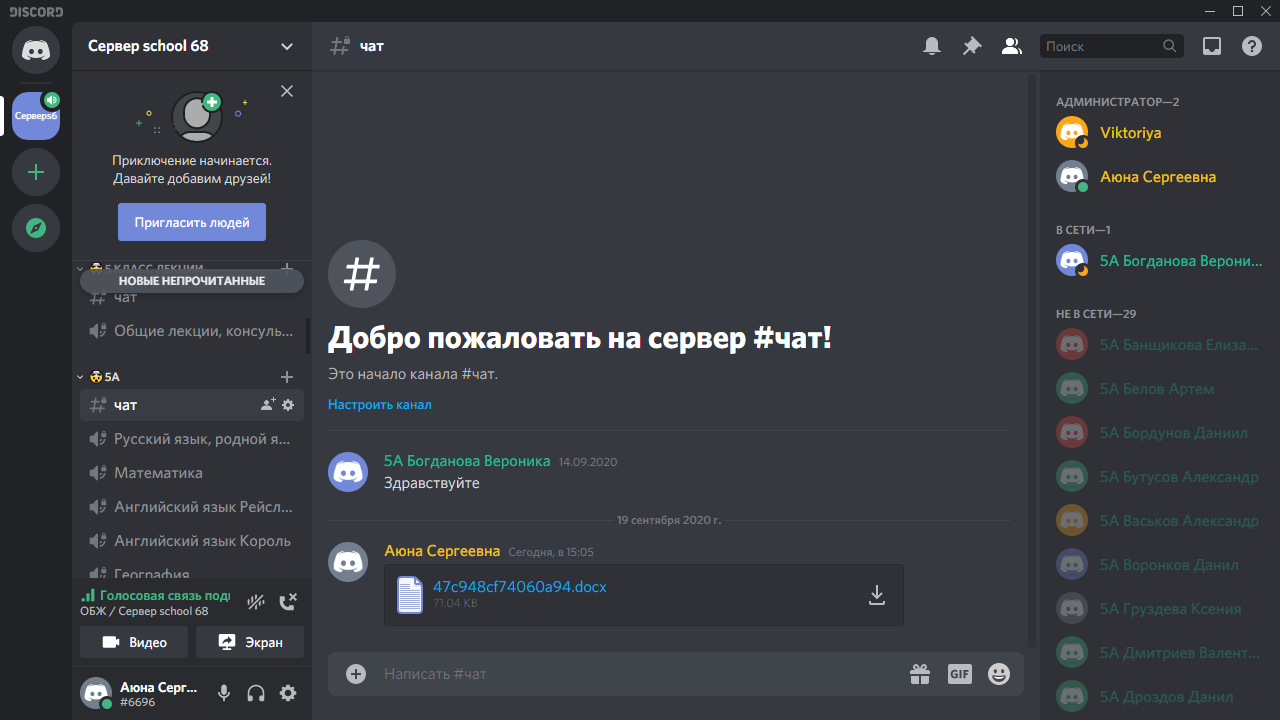 В каждом классе есть текстовый чат, где можно обмениваться текстовыми сообщениями с педагогом. В чате приветствуем детейВыбираем голосовой канал соответствующего предмета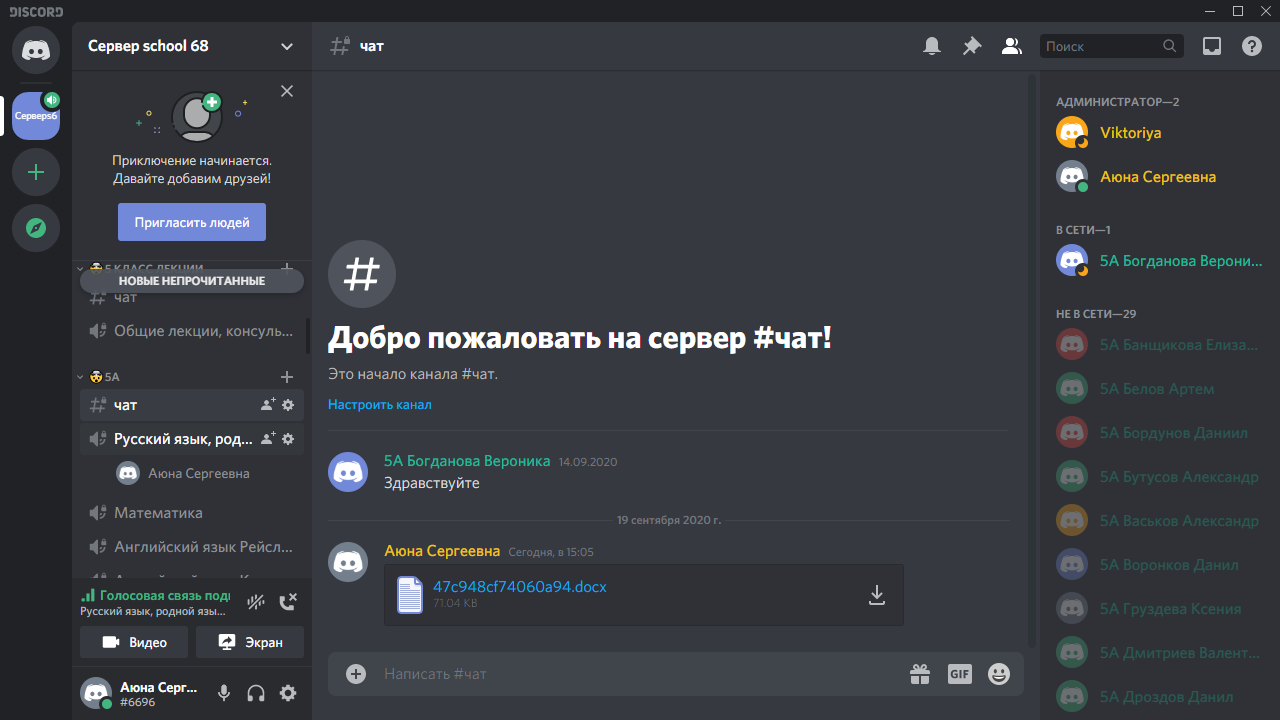 Во время урока можно отключить микрофон, чтобы не мешать посторонними шумами. Если учитель задает вопрос, то подключаете 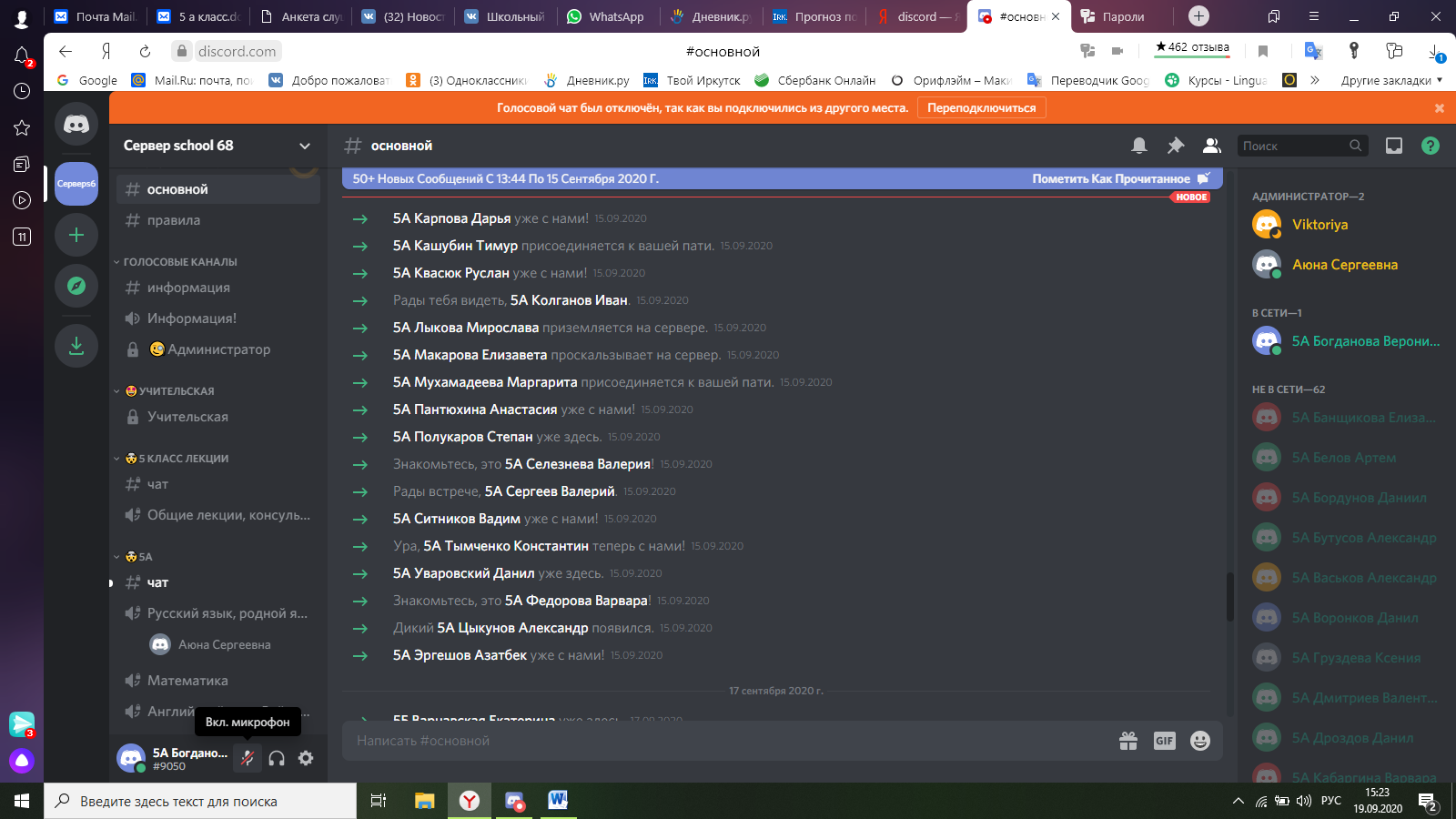 Если учитель ведет демонстрацию экрана, то около его имени на голосовом канале появляется надпись «В эфире»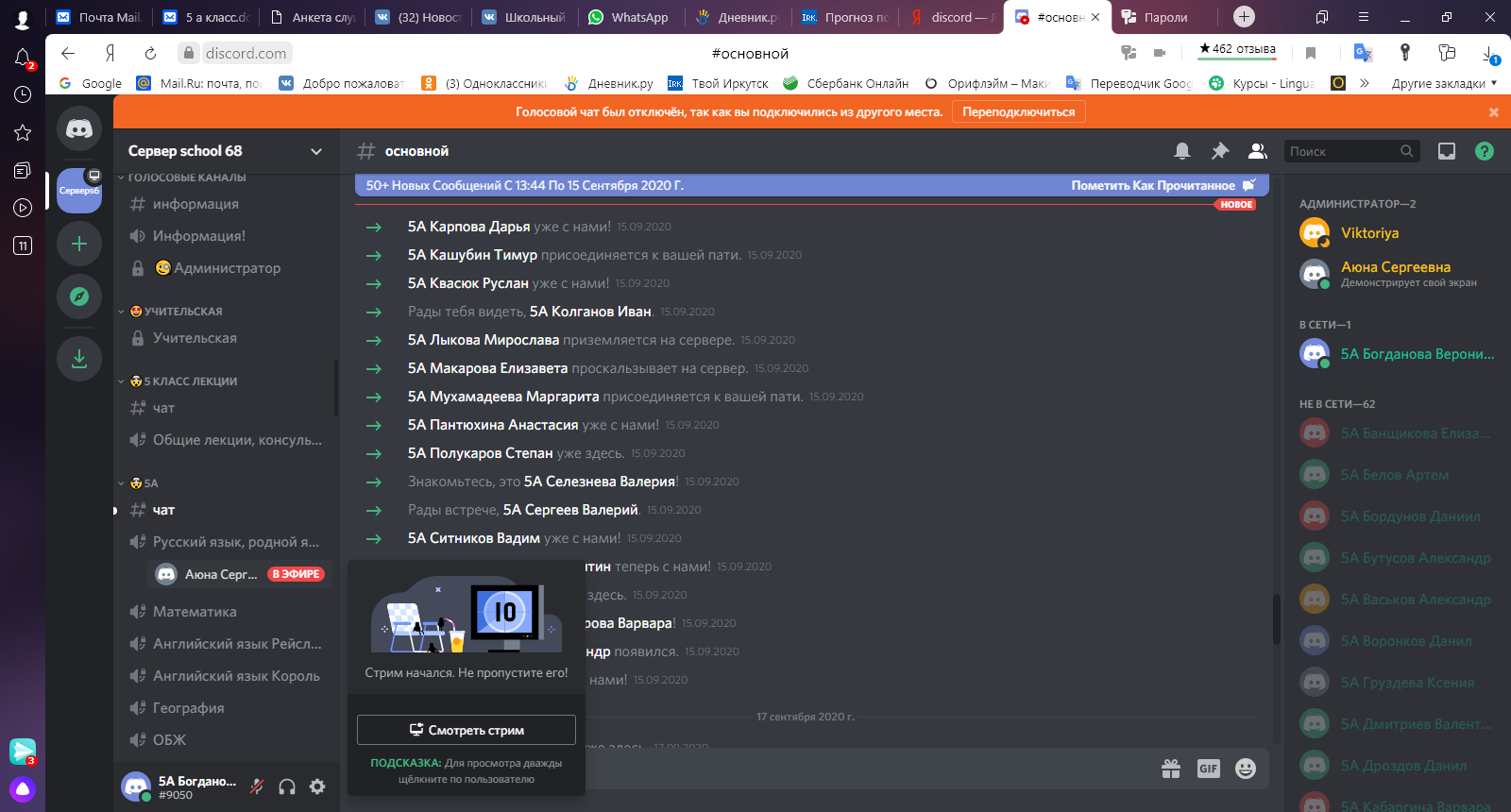 Наводите мышку на эту надпись и присоединяетесь к стриму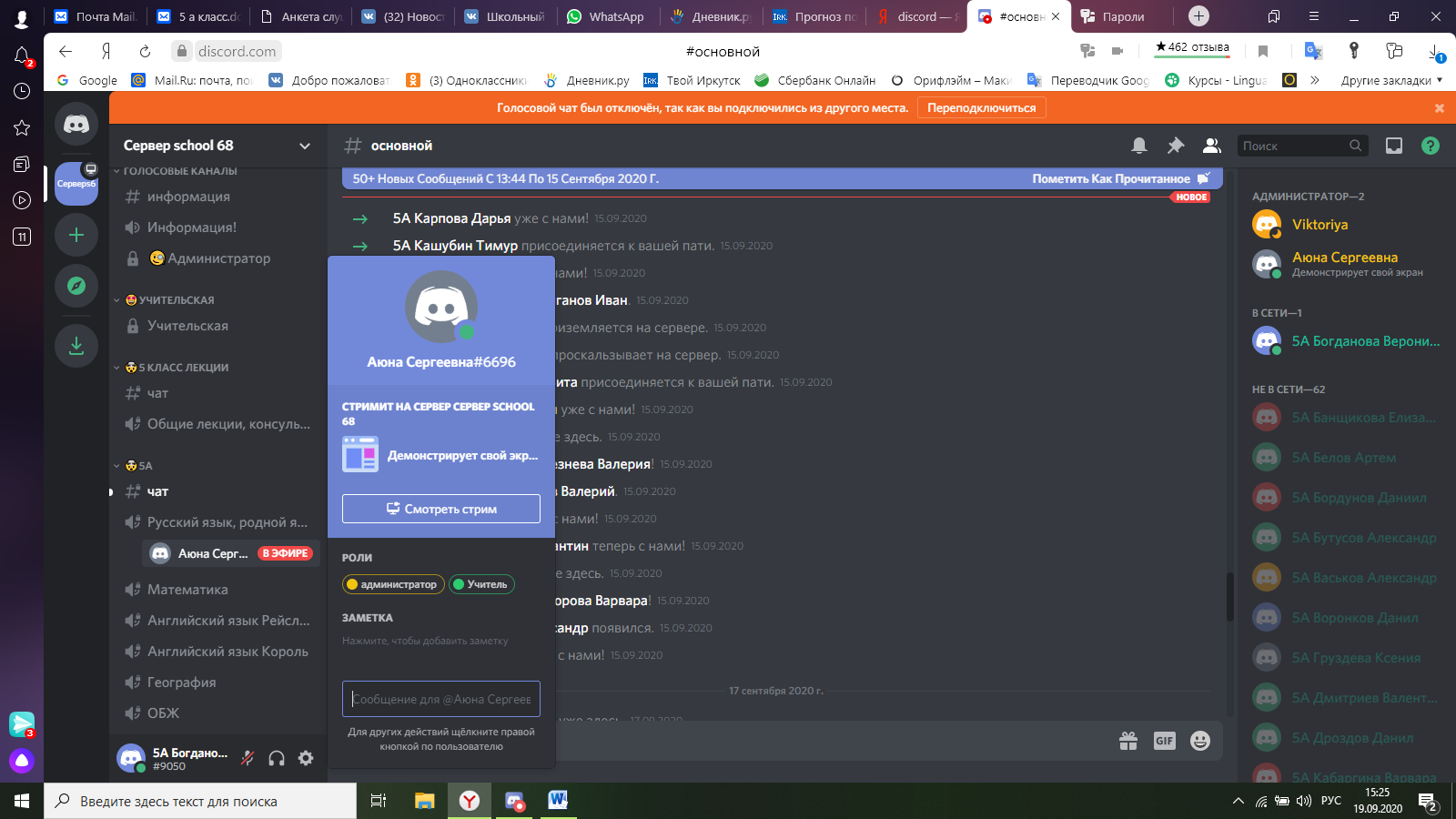  Возможно учитель по окончании урока предоставит материал (презентацию, тест и т.п.) Он будет находиться документом в чате, щелкнув на который можно скачать.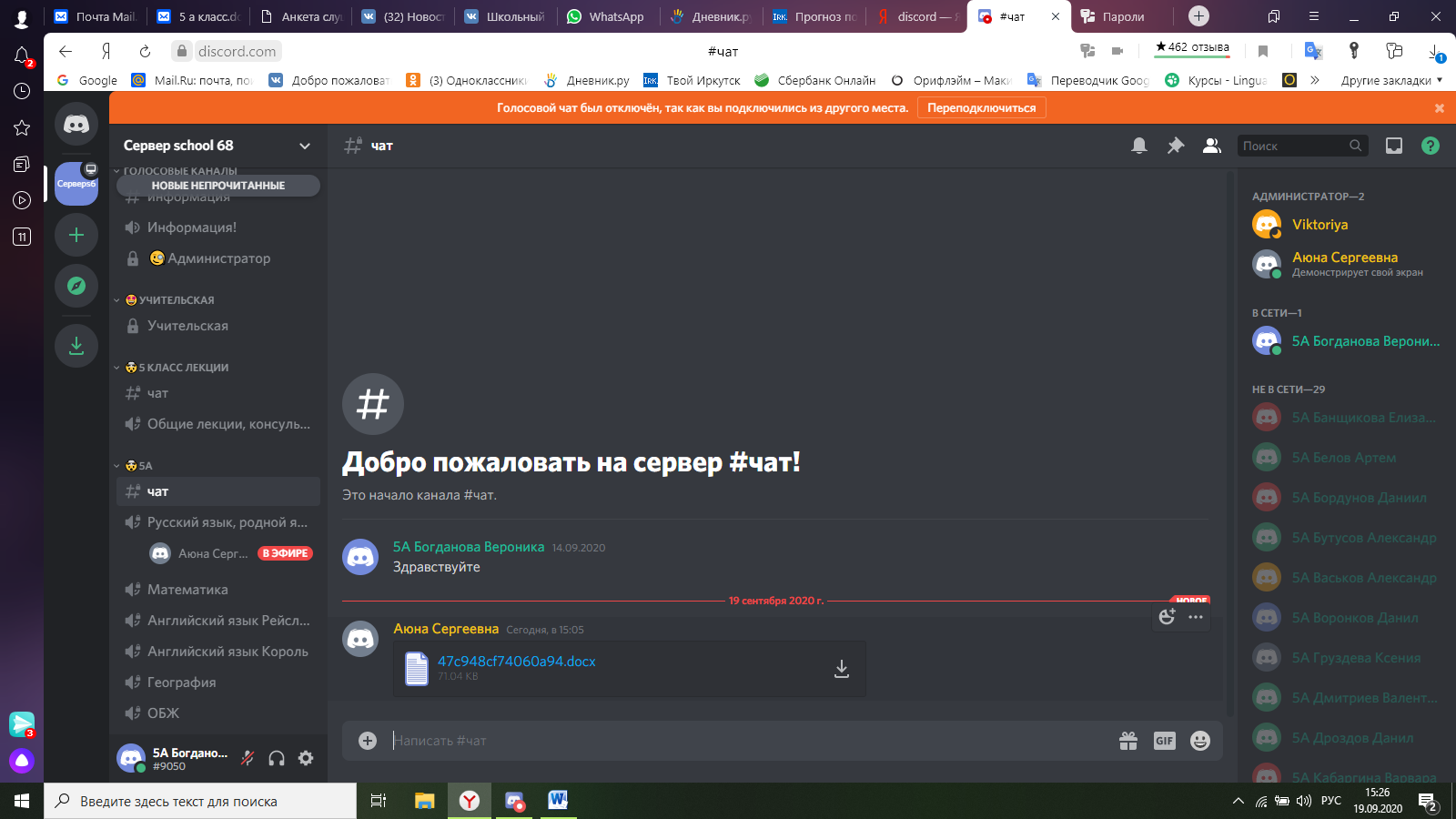 